Supplemental Digital Content 1Western BlotRepresentative blots for Figure 3 (A) and Table 2 (B) Glucose transporter 4 (GLUT4), HKII, lipoprotein lipase (LPL), plasma membrane associated fatty acid binding protein (FABPpm), cluster of differentiation 36 (CD36), adipose triacylglycerol lipase (ATGL), hormone sensitive lipase (HSL), and vascular endothelial growth factor (VEGF).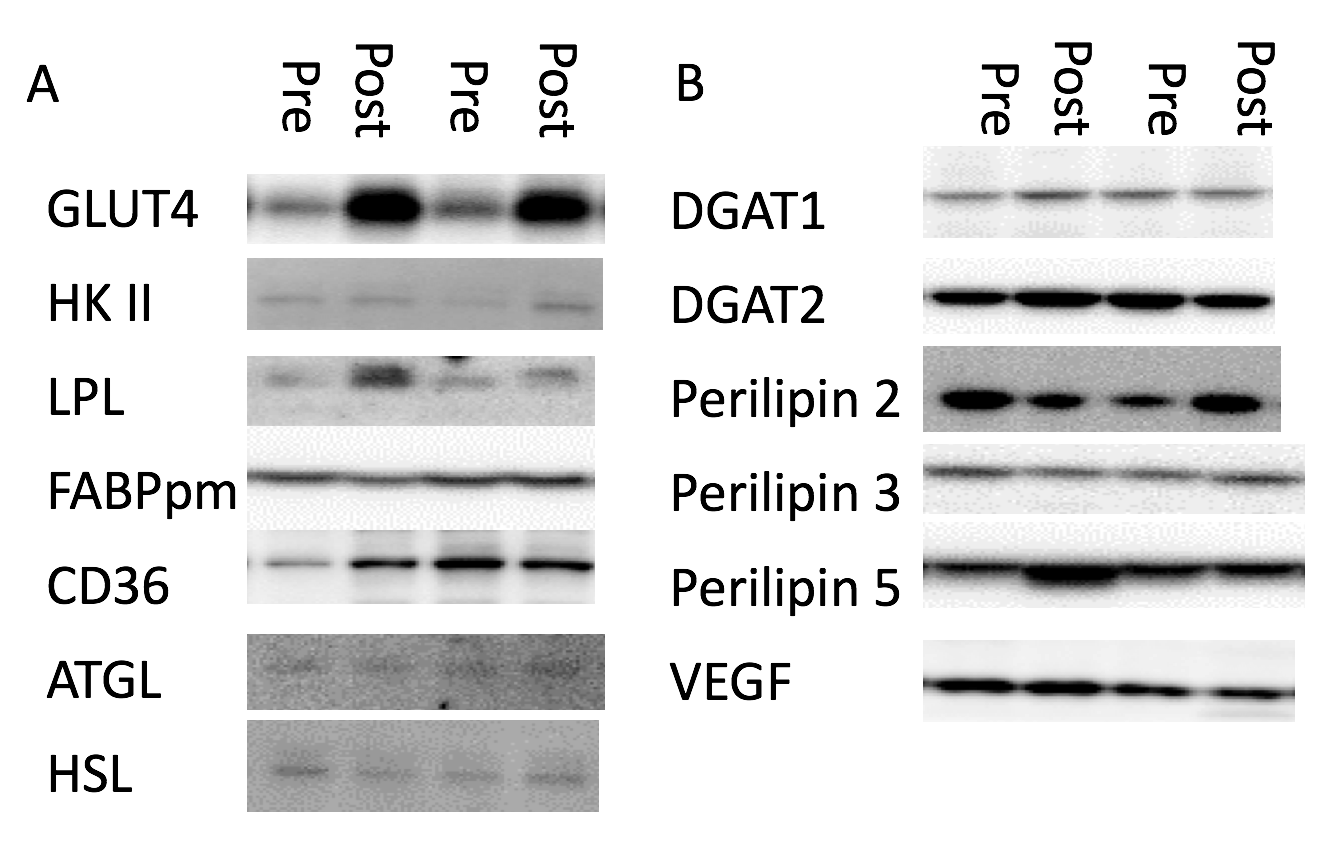 